INSPECTION FORM REMOVABLE CONCRETE ANCHORS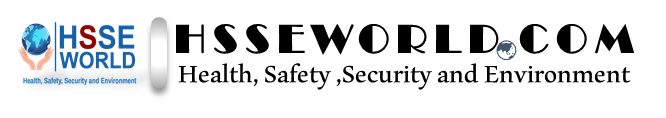 Pass    Fail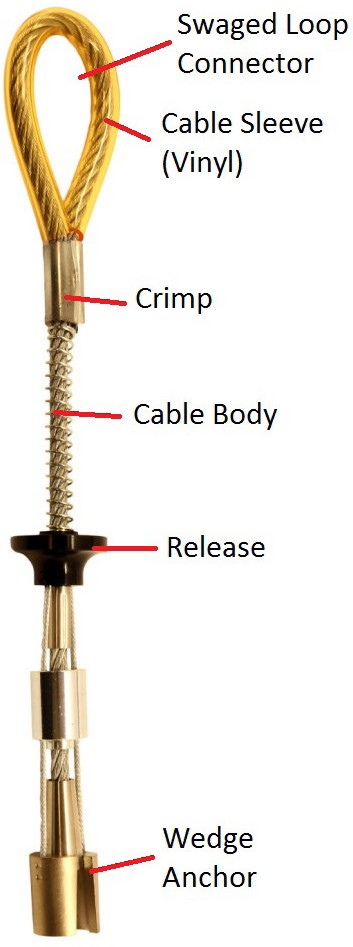 Pass   FailNotes: 	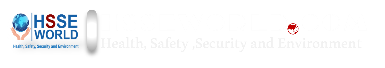 Correct Part Number labeling?Correct Batch Number labeling?Are inspections are current/up-to-date?Is date of first use documented?Does spring function smoothly?Does wedge anchor move freely?Is connector free of corrosion?Is connector free of pitting & nicks?